Sveučilište J. J. Strossmayera u Osijeku,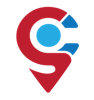 Studentski centar u Osijeku, Istarska 5Povjerenstvo za raspodjelu naknade 0,5%  za posredovanje pri obavljanju studentskih poslova
IZJAVA O ISKLJUČIVOM ČLANSTVU_________________________________________________________________________					(upišite ime prijavitelja)Ovim izjavljujem da sam isključivo član:Studentskog servisa u Osijeku i /ili Studentskog servisa u PožegiU ________________, __________            (mjesto)                  (datum)                                                                                                                                      _____________________________(ime i prezime te potpis prijavitelja)